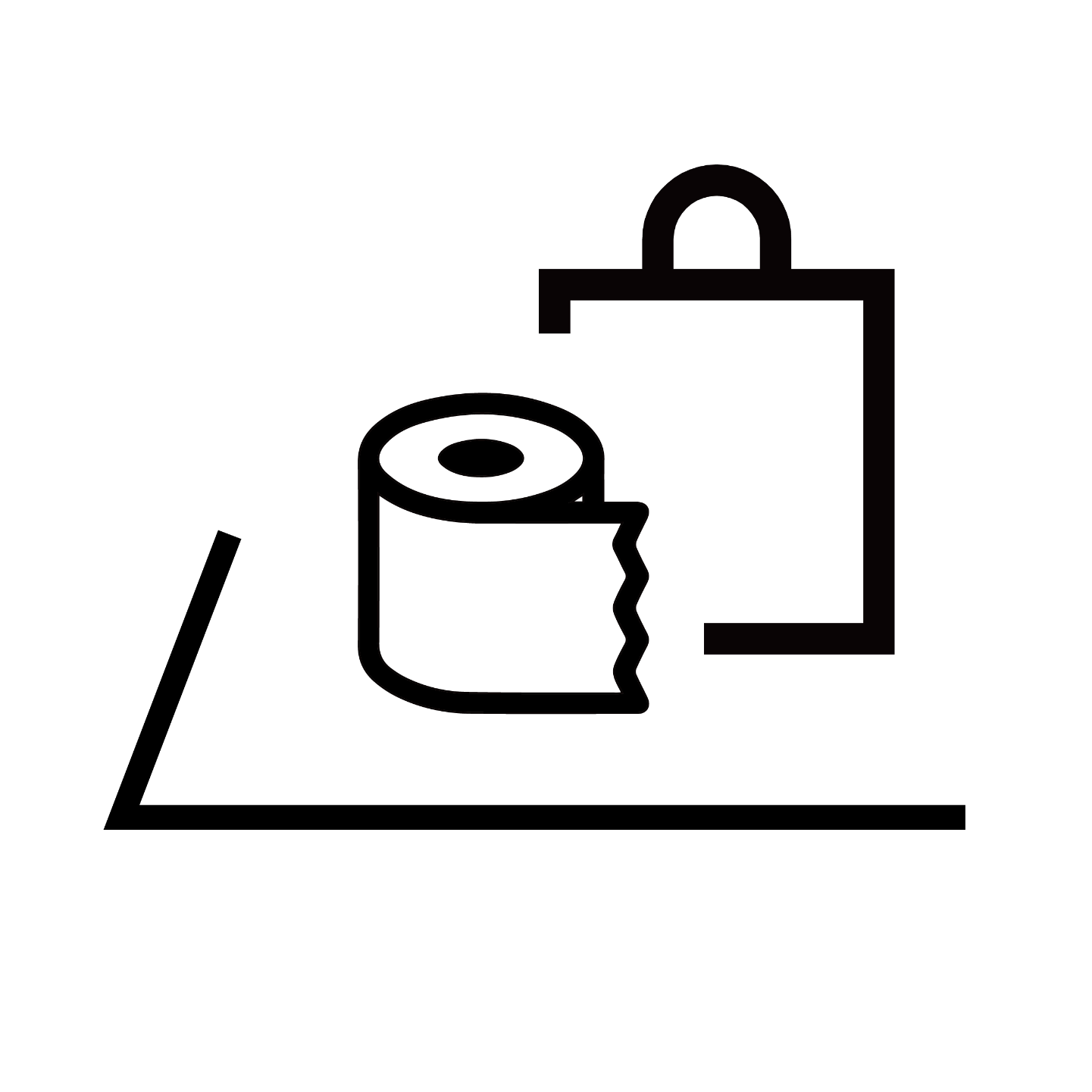 ものを くばる ところDistribution Point